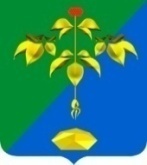 АДМИНИСТРАЦИЯ ПАРТИЗАНСКОГО ГОРОДСКОГО ОКРУГА ПРИМОРСКОГО КРАЯ  П О С Т А Н О В Л Е Н И Е  14 ноября 2023г.                                                                 №1766-паО внесении изменений в муниципальное задание на оказание муниципальной услуги (выполнение работ) на 2023 год и плановый период 2024-2025 годы муниципальному автономному  учреждению «Редакция газеты «Вести», утвержденное  постановлением администрации Партизанского городского округа от  30 декабря 2022 года № 2309-па            В  соответствии со статьей 69 Бюджетного Кодекса Российской Федерации, на основании решения Думы Партизанского городского округа  от 25.11.2022 № 397-Р (в редакции решения от 21.06.2023 №443-Р) «О бюджете Партизанского городского округа на 2023 год и на плановый период 2024 и 2025 годов»,постановлением администрации Партизанского городского округа от 09 ноября 2023 года №1718-па « Об утверждении среднегодового размера платы на единицу обьема муниципальной услуги на 2023 год муниципальному автономному  учреждению «Редакция газеты «Вести»,  статей 29, 32 Устава Партизанского городского округа администрация Партизанского городского округаПОСТАНОВЛЯЕТ:         1. Внести изменения в муниципальное задание на оказание муниципальной услуги (выполнение работ) на 2023 год и плановый период 2024-2025 годы муниципальному автономному  учреждению «Редакция газеты «Вести», утвержденное  постановлением администрации Партизанского городского округа от  30 декабря 2022 года № 2309-па, изложив его в новой редакции (прилагается).              2. Главному редактору муниципального автономного  учреждения «Редакция газеты «Вести» (Казанко Е.В.):2.1. Организовать работу учреждения и обеспечить контроль за выполнением муниципального задания в полном объеме в установленные сроки.2.2. Разместить муниципальное задание на оказание муниципальной услуги (выполнение работ) на 2023 год на официальном сайте в сети интернет по размещению информации о государственных (муниципальных) учреждениях и официальном сайте учреждения.3. Начальнику управления по территориальной и организационно-контрольной работе администрации Партизанского городского (Толченицына Е.В.) разместить муниципальное задание на оказание муниципальной услуги (выполнение работ) на 2023 год муниципального автономного  учреждения «Редакция газеты «Вести» на официальном сайте администрации Партизанского городского округа.          4. Настоящее Постановление вступает в силу с момента подписания и распространяется на правоотношения, возникшие с 01 октября 2023 года.         5. Контроль за исполнением настоящего распоряжения возложить на заместителя главы администрации Романова М.И.Глава  городского округа 	                                                           О.А.Бондарев